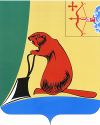 АДМИНИСТРАЦИЯ ТУЖИНСКОГО МУНИЦИПАЛЬНОГО РАЙОНАКИРОВСКОЙ ОБЛАСТИПОСТАНОВЛЕНИЕ27.10.2023                                                                                        №265пгт ТужаО внесении изменений в постановление администрации Тужинского муниципального района от 31.01.2022 № 50«О межведомственной антинаркотической комиссии Тужинского муниципального района»В связи с кадровыми изменениями администрация Тужинского муниципального района ПОСТАНОВЛЯЕТ: 1. Внести в состав межведомственной антинаркотической комиссии Тужинского муниципального района, утвержденный пунктом 1 постановления администрации Тужинского муниципального района от 31.01.2022 № 50, следующие изменения:1.1. Включить в состав комиссии:1.2. Исключить из состава комиссии Царегородцеву Ю.Г.2. Настоящее постановление вступает в силу со дня его опубликования в Бюллетене муниципальных нормативных правовых актов органов местного самоуправления Тужинского муниципального района Кировской области.Глава Тужинскогомуниципального района                    Л.В.БледныхПАНОВА                                              -Екатерина Сергеевнаглавный специалист по молодежной политике МКУ «Отдел культуры, спорта и молодежной политики администрации Тужинского муниципального района»